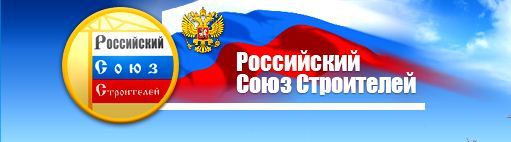 Уважаемый
Шота Михайлович! Примите искренние поздравления с наступающим Новым 2014 годом и Рождеством Христовым, а также пожелания крепкого здоровья, благополучия, успехов, радости и счастья Вам и Вашим близким! 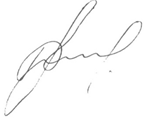  С  уважением,                                                                     Владимир Яковлев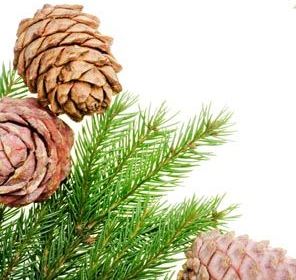 